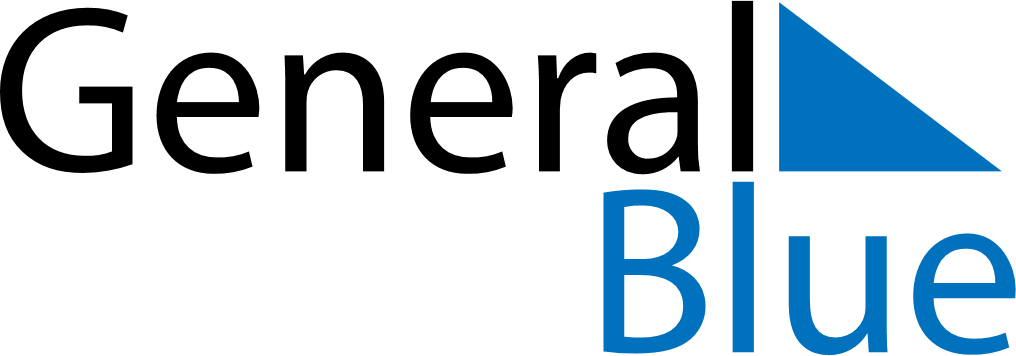 July 2024July 2024July 2024July 2024July 2024July 2024Vibble, Gotland, SwedenVibble, Gotland, SwedenVibble, Gotland, SwedenVibble, Gotland, SwedenVibble, Gotland, SwedenVibble, Gotland, SwedenSunday Monday Tuesday Wednesday Thursday Friday Saturday 1 2 3 4 5 6 Sunrise: 3:52 AM Sunset: 9:48 PM Daylight: 17 hours and 56 minutes. Sunrise: 3:53 AM Sunset: 9:48 PM Daylight: 17 hours and 54 minutes. Sunrise: 3:54 AM Sunset: 9:47 PM Daylight: 17 hours and 53 minutes. Sunrise: 3:55 AM Sunset: 9:47 PM Daylight: 17 hours and 51 minutes. Sunrise: 3:56 AM Sunset: 9:46 PM Daylight: 17 hours and 49 minutes. Sunrise: 3:58 AM Sunset: 9:45 PM Daylight: 17 hours and 47 minutes. 7 8 9 10 11 12 13 Sunrise: 3:59 AM Sunset: 9:44 PM Daylight: 17 hours and 45 minutes. Sunrise: 4:00 AM Sunset: 9:43 PM Daylight: 17 hours and 42 minutes. Sunrise: 4:01 AM Sunset: 9:42 PM Daylight: 17 hours and 40 minutes. Sunrise: 4:03 AM Sunset: 9:41 PM Daylight: 17 hours and 37 minutes. Sunrise: 4:04 AM Sunset: 9:40 PM Daylight: 17 hours and 35 minutes. Sunrise: 4:06 AM Sunset: 9:38 PM Daylight: 17 hours and 32 minutes. Sunrise: 4:07 AM Sunset: 9:37 PM Daylight: 17 hours and 29 minutes. 14 15 16 17 18 19 20 Sunrise: 4:09 AM Sunset: 9:36 PM Daylight: 17 hours and 26 minutes. Sunrise: 4:11 AM Sunset: 9:34 PM Daylight: 17 hours and 23 minutes. Sunrise: 4:12 AM Sunset: 9:33 PM Daylight: 17 hours and 20 minutes. Sunrise: 4:14 AM Sunset: 9:31 PM Daylight: 17 hours and 17 minutes. Sunrise: 4:16 AM Sunset: 9:30 PM Daylight: 17 hours and 14 minutes. Sunrise: 4:17 AM Sunset: 9:28 PM Daylight: 17 hours and 10 minutes. Sunrise: 4:19 AM Sunset: 9:27 PM Daylight: 17 hours and 7 minutes. 21 22 23 24 25 26 27 Sunrise: 4:21 AM Sunset: 9:25 PM Daylight: 17 hours and 3 minutes. Sunrise: 4:23 AM Sunset: 9:23 PM Daylight: 17 hours and 0 minutes. Sunrise: 4:25 AM Sunset: 9:21 PM Daylight: 16 hours and 56 minutes. Sunrise: 4:27 AM Sunset: 9:19 PM Daylight: 16 hours and 52 minutes. Sunrise: 4:29 AM Sunset: 9:18 PM Daylight: 16 hours and 49 minutes. Sunrise: 4:30 AM Sunset: 9:16 PM Daylight: 16 hours and 45 minutes. Sunrise: 4:32 AM Sunset: 9:14 PM Daylight: 16 hours and 41 minutes. 28 29 30 31 Sunrise: 4:34 AM Sunset: 9:12 PM Daylight: 16 hours and 37 minutes. Sunrise: 4:36 AM Sunset: 9:10 PM Daylight: 16 hours and 33 minutes. Sunrise: 4:38 AM Sunset: 9:08 PM Daylight: 16 hours and 29 minutes. Sunrise: 4:40 AM Sunset: 9:05 PM Daylight: 16 hours and 24 minutes. 